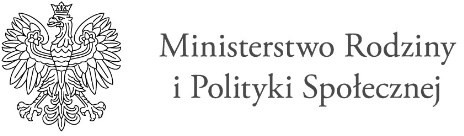   „ OPIEKA WYTCHNIENIOWA”DLA JEDNOSTEK SAMORZĄDU TERYTORIALNEGO – EDYCJA 2024Gmina Wieliszew podpisała z Wojewodą Mazowieckim umowę na realizację programu "Opieka wytchnieniowa” dla Jednostek Samorządu Terytorialnego – edycja 2024. Program finansowany jest ze środków Funduszu Solidarnościowego, kwota środków finansowych na realizację Programu wynosi 37 600,00złGłównym celem Programu jest wsparcie członków rodzin lub opiekunów sprawujących bezpośrednią opiekę nad:Dziećmi do ukończenia 16 roku życia posiadającymi orzeczenie o niepełnosprawności,Osobami posiadającymi orzeczenie o znacznym stopniu niepełnosprawności ( zgodnie z ustawą z dnia 27 sierpnia 1997 r. o rehabilitacji zawodowej i społecznej oraz zatrudnianiu osób niepełnosprawnych ( Dz.U. z 2023 r. poz.100, z późn.zm))Wsparciem w ramach programu objętych zostanie 4 rodziców/opiekunów osób niepełnosprawnych, którym będą świadczone usługi opieki wytchnieniowej w formie pobytu dziennego osób (w tym dla rodziców/opiekunów 3 dzieci). Dzięki temu wsparciu, osoby sprawujące opiekę nad osobą z niepełnosprawnością  poprzez zapewnienie czasowego zastępstwa w tym zakresie, dysponować będą czasem, który będą mogły przeznaczyć na odpoczynek i regenerację, jak również na załatwienie niezbędnych spraw życiowych. Zaplanowano 752 godzin wsparcia w tym (564 godzin dla  rodziców/opiekunów dzieci). Każdy uczestnik będzie mógł skorzystać ze 188 godzin wytchnienia w ciągu trwania całego Programu.W związku z ograniczonymi środkami przyznanymi na realizację zadania, zgłoszenia są rozpatrywane indywidualnie w kontekście sytuacji rodzica/opiekuna osoby z niepełnosprawnością.Więcej informacji o Programie: www.niepelnosprawni.gov.pl 